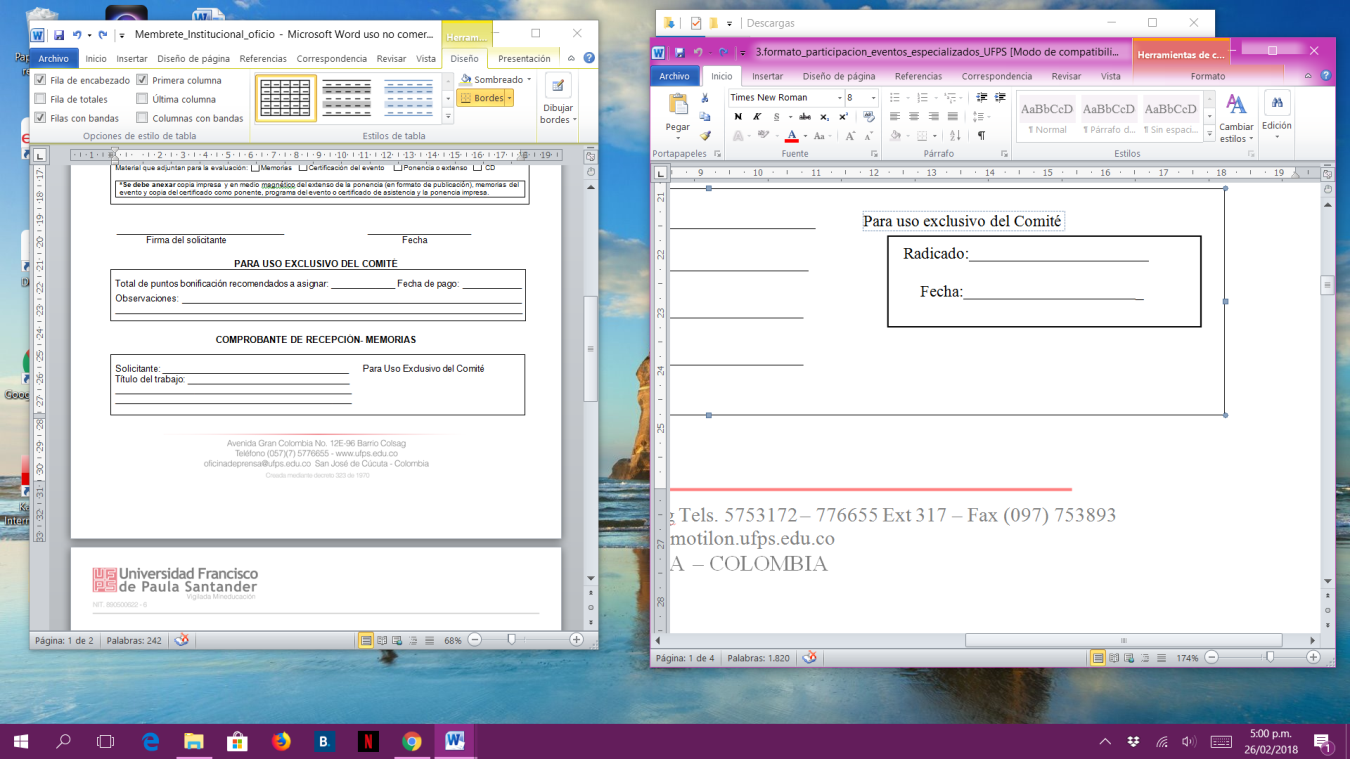 DATOS DE LA REVISTADATOS DEL ARTICULO O PUBLICACIÓNDATOS DEL SOLICITANTENOTA: Se deben anexar copia impresa del artículo junto con la página principal de la revista donde aparezcan los datos de la revista debidamente anillados o empastados e impresión de la página de Colciencias donde certifica la categoría de la revista.Bajo la gravedad de juramento certifico que la información antes mencionada y entregada es correcta. Atentamente,________________________________________            _____________________________________Nombre/ Firma del solicitante                                                 FacultadCOMPROBANTE DE RECEPCIÓN- PUBLICACIÓN REVISTA INDEXADA U HOMOLOGADAINSTRUCTIVO FORMATO PUBLICACIÓN EN REVISTA INDEXADAEn la sección de DATOS DE LA REVISTA, la CATEGORIA PUBLINDEX (A1, A2, B o C) seobtiene de la página WEB de COLCIENCIAS http://scienti.colciencias.gov.co:8084/publindex/, una vez obtenga esta información imprima este resultado el cual debe anexarlo a la solicitud.Sobre los DATOS DEL ARTÍCULO, seleccione el TIPO DE ARTICULO, tenga en cuenta la definición según PUBLINDEX-COLCIENCIAS de los tipos de artículos:Artículo de investigación científica y tecnológica: Trabajo que presenta detalladamente, resultados originales de proyectos de investigación.Artículo de reflexión: Documento que presenta resultados desde una perspectiva analítica, interpretativa o crítica del autor, sobre un tema específico, recurriendo a fuentes originales.Artículo de revisión: Trabajo donde se analizan, sistematiza e integran los resultados de investigaciones publicadas o no publicadas, sobre un campo de la ciencia o tecnología, con el fin de dar cuenta de los avances y las tendencias de desarrollo. Se caracteriza por presentar una cuidadosa revisión bibliográfica de por lo menos 50 referencias.Reporte de caso: Documento que presenta los resultados de un estudio sobre una situación particular con el fin de dar a conocer las experiencias técnicas y metodológicas consideradas en un caso específico. Incluye una revisión sistemática comentada de la literatura sobre casos análogos.Editorial: Documento escrito por el editor, un miembro del comité editorial o un investigador invitado sobre orientaciones en el dominio temático de la revista.Revisión de tema: Documento resultado de la revisión crítica de la literatura sobre un tema en particular. Traducción: Traducciones de textos clásicos o de actualidad o transcripciones de documentos históricos o de interés particular en el dominio de publicación de la revista.Se considera como artículo corto (“short comunication”), aquel que tenga un número de páginas inferior a cuatro (4), en caso contrario será tenido en cuenta como “full paper”, lo anterior es con el objetivo de poder aplicar lo estipulado en el artículo 10 B. del decreto 1279 de 2002.Si no se tiene el original de la revista, entonces se debe entregar junto con el formato de solicitud, copia impresa del artículo y de la página principal de la revista donde aparezcan los datos de ésta. También se debe anexar copia impresa de la clasificación de la revista, la cual se obtiene de la página Web de PUBLINDEX-COLCIENCIAS.Como se debe otorgar un número de radicado a su solicitud, ésta solo puede ser recibida y radicada si está completamente diligenciada y cumple con la totalidad de los requisitos aquí exigido.Nombre del solicitanteNombre del solicitanteC.C o de ExtranjeríaC.C o de ExtranjeríaC.C o de ExtranjeríaSedeFacultadFecha de ingresoFecha de ingresoFecha de ingresoDD / MM / AAAAEmailTeléfonoNOMBRE DE LA REVISTAISSNVOL.No.AÑOCATEGORIA PUBLINDEXTÍTULO DE LAPUBLICACIÓNNÚMERO DEAUTORESNÚMERO DEAUTORESPÁGINA INICIALARTÍCULOPÁGINA FINALARTÍCULO.TIPO DE ARTÍCULOInvestigación: 	Revisión: 	Reflexión: 	Reporte de caso: 	Editorial: 	Revisión de tema: 	Traducción: 	APELLIDOS Y NOMBRES DEL PROFESORNo. CEDULACODIGOCATEGORIA ESCALAFONESPACIO PARA VALORACIÓN DE LA SOLICITUD¿La revista se encuentra Indexada?      SI_____   NO______     ISSN______¿La revista se encuentra homologada? SI_____   NO______     ISSN ______Fecha de consulta: (dd / mm/ AAAA): _________________ Categoría según PUBLINDEX ___________La información del artículo es correcta: SI___  NO__ si es No justifique:___________________________No. Páginas del artículo:_____ El artículo es “full paper”______ El artículo es “short comunication”______Total de puntos salario recomendados a asignar:__________________ a partir de(dd/mm/aaaa):________Observaciones: ________________________________________________________________________Nombre y firma del revisor:_______________________________________________________________Solicitante:______________________________________        Para Uso Exclusivo del ComitéTítulo del trabajo: ________________________________________________________________________________    ________________________________________________